DNEVNI RED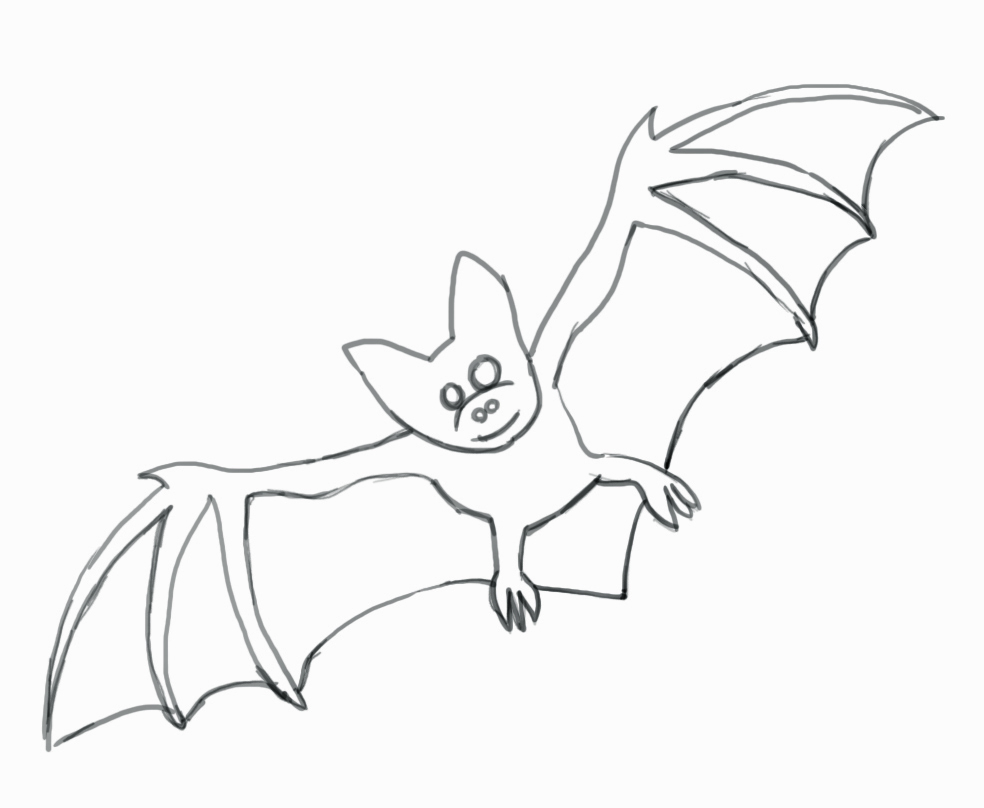 7:00 -  8:50 	buđenje, tjelovježba, jutarnja higijena, priprema za smotru7:50 – 8:00		dizanje zastave8:00 – 8:30		smotra šatora8:30 – 9:00		doručak9:00 – 14:00	jutarnje aktivnosti 14:00 – 14:30	ručak14:30 – 16:0	strogi odmor16:00 – 19:00	popodnevne aktivnosti19:00 – 19:30	večernji zbor19:30 – 20:00	večera20:00 – 20:30	pripreme za večernje aktivnosti20:30 – 22:30	večernje aktivnosti22:30 – 23:00	pripreme za povečerje23:00			povečerje (MIR U KAMPU!)